Дата проведения: 25.05.2020 г.Дисциплина: Русский язык Тема урока: Диалог. Цитата. Знаки препинания при диалоге и цитатах.Преподаватель: Колмакова В.В.Аудиторная работаРабота с учебником. - §181-182(с. 387-390) – изучение теоретического материала.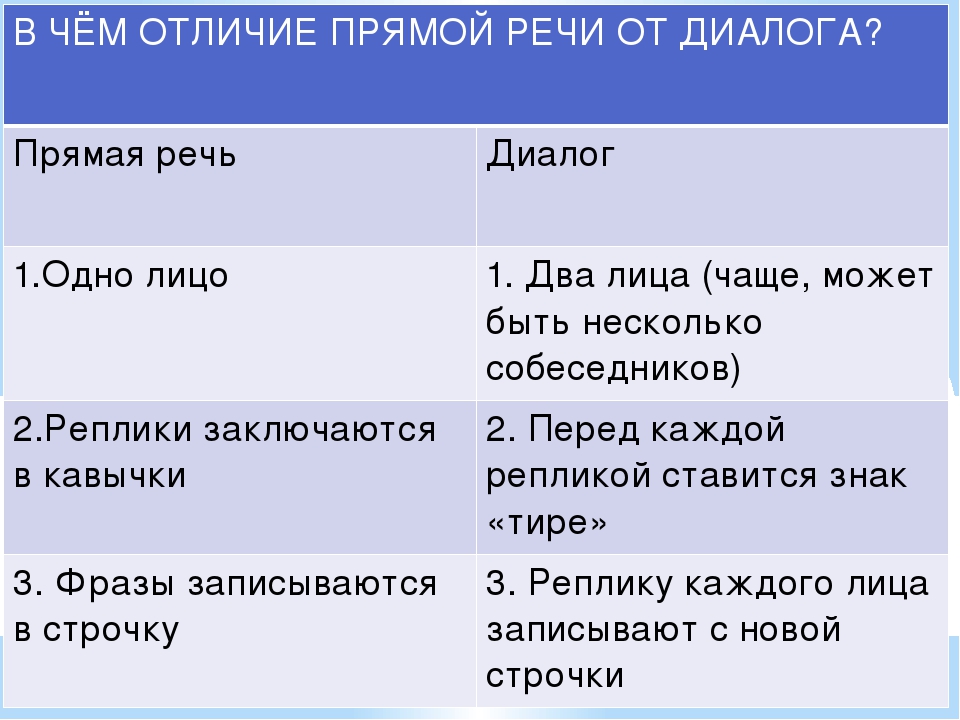 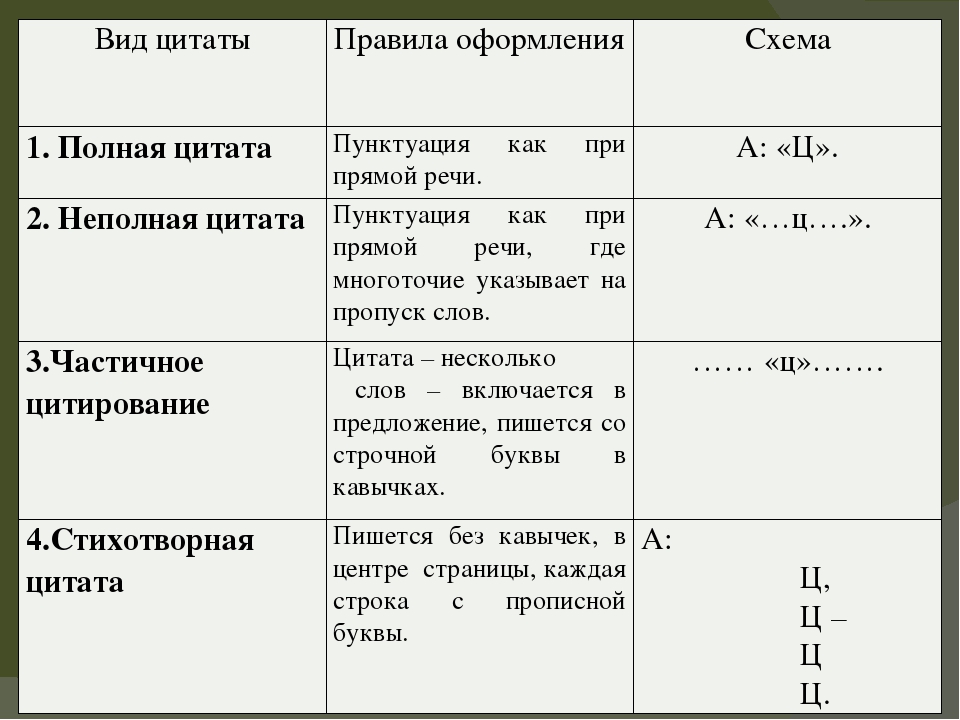 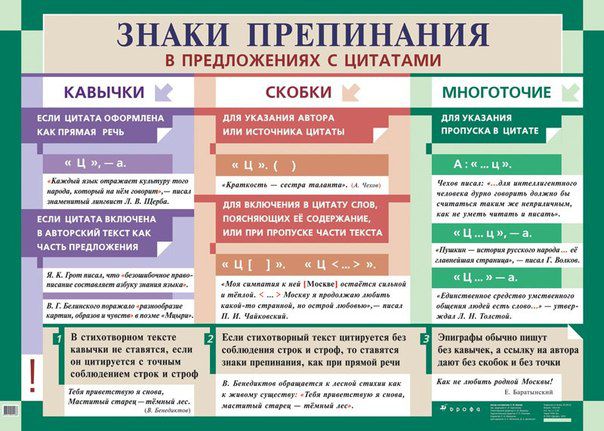 Практическая часть- Упр. 812– устно. Объясните постановку знаков препинания в предложениях- Упр. 813– письменно. - Упр. 816– письменно. Домашнее задание§181-182(с. 387-390) - выучить.  С.390-391 – письменно ответить на вопросы.